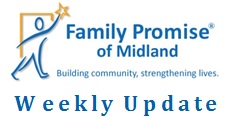 April 3, 2020Please keep MIHN mom, Heather, in your prayers as she applies for new jobs. She was let go as a result of COVID-19. Congrats to FFTH mom, Lynette, and her 5 children on graduating from Families Forward Transitional Housing! We are so proud of the progress and transformation Lynette has made! Thank you to the 6th grade Carver Community Service Interest Investigations Team for raising $566 for Family Promise of Midland!A HUGE thank you to H-E-B for granting Family Promise of Midland a $2,500 grant specifically for our families who have been impacted by the COVID-19 (Coronavirus) pandemic. The MIHN has moved to a static sight. This means that the families will spend the night at our Day Center instead of a host congregation. Hosting congregations will still bring nightly meals and provide groceries for the week. Our staff is working remotely, but you can still reach our staff by phone or email. We have raised over $4.1 million for our Capital Campaign! Only $1.1 million to go! The foundations have strongly encouraged us to reach out to individual donors and our congregations to donate to the campaign as well. If you, your congregation, or someone you know might be interested in donating, please contact Tom Miller at tmiller@familypromiseofmidland.com. Together we can make our vision come true! **Our Day Center on 2908 W. Ohio has moved to 2301 Haynes Dr, Unit B. As we begin the construction for our Capital Campaign, we are using a vacant Families Forward Duplexes as our Day Center temporarily. Additionally, our Day Center phone number, (432) 218-7630, is out of service during the construction. If you have any questions, please call us at (432) 688-7710. We are excited for the future changes!** 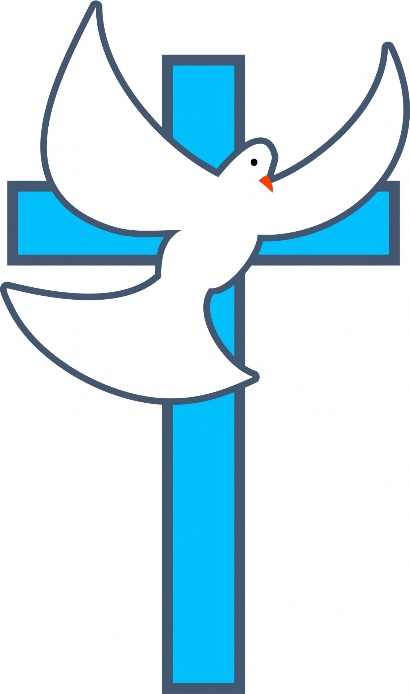 HostingWe, currently, have two families in the MIHN; two adults and three children, ages 7, 7, and 2.Family Promise of Midland thanks Golf Course Road Church of Christ for bringing meals this past week. 
Special thanks to Volunteer Coordinators, Ryan Rampton, Wes & Carrie Gotcher, and Justin Brown. Thanks for all you do!&Have a joyful weekend!